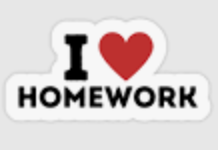 If you are able to take photos of your homework and bring them in or send them to us via SeeSaw, we would love to see what you have created.Homework Options due by 15th JulyTask 1Go for a walk and look for different animal habitats -  you may have to look under logs, stones, in plants or hedges!   Perhaps you can take a photo or draw them. Task 2 Create a bug house using natural materials such as sticks, leaves, twigs and wood.  Task 3Design your own animal which would be suited to a cold, arctic habitat.  It will need lots of fur to keep it warm!  How many legs will you give it? What size will it be?  Will it have a tail?  What colour will it be? Task 4Create a picture of an ocean habitat with the animals you might find in it.  You could use paint, pencils or collage to create your picture.  Task 5Research and draw the life cycle of a frog or a butterfly.  Task 6Play the food chain game which is attached in a separate folder.  